Совместный проектСП МКУ «ЦОДОО» по Калининскому районуМБУ «ЦППМСП Калининского района                           г. Челябинска»МБДОУ «ДС № 481 г. Челябинска» «ВМесте…»(проект развития компетенции родителей, воспитывающих детей раннего возраста)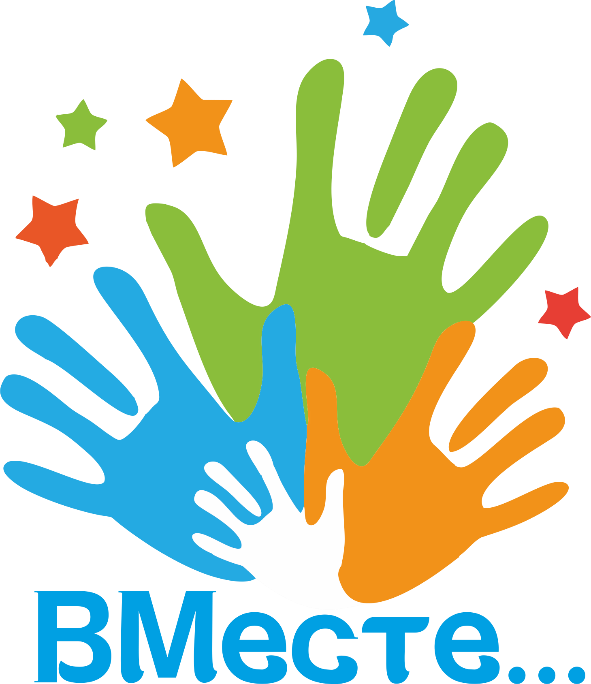 Челябинск, 2019 г.Информационная карта проектаПояснительная записка«В сотрудничестве, под руководством, с чьей-то помощью ребенок всегда может сделать больше и решить более  трудные задачи, чем самостоятельно».  Л.С. ВыготскийВ соответствии с ФГОС ДО, сотрудничество с семьей является основным принципом дошкольного образования, целью которого является вовлечение родителей в деятельность дошкольной организации, построение различных стратегий взаимодействия с ними в процессе воспитания и развития ребенка, оказание психолого-педагогической поддержки в осуществлении семейного воспитания. Традиционно, в августе-сентябре, МБДОУ «ДС № 481 г. Челябинска» (далее ДОУ) встречает на своем пороге, новых воспитанников – малышей от 1,5 до 3-х лет. Ежегодно в детский сад поступают 60-150 детей раннего возраста, из них 28 детей в группу кратковременного пребывания. Для того, чтобы детский сад как можно быстрее стал, так называемым «вторым домом» для новых воспитанников, родители и педагоги должны «говорить на одном языке». Дошкольное образовательное учреждение – первое звено в общей системе образования, которое призвано выстроить эффективное взаимодействие «взрослых», с целью создания оптимальных условий для полноценного развития детей. Поэтому возникает необходимость организации сотрудничества с семьей по вопросам воспитания и образования детей раннего возраста, предполагающее оказание психолого-педагогической, методической и консультативной помощи родителям, воспитывающих детей раннего возраста.Так с 2019 года в МБДОУ «ДС № 481 г. Челябинска» реализуется совместный проект с МБУ «ЦППМСП Калининского р-на г. Челябинска» «ВМесте…». Реализация проекта предполагает проведение совместных с родителями мероприятий, направленных на осуществление обмена мнениями и опытом в вопросах воспитания детей. Уникальность проекта заключается в том, что не только педагоги, но и сами родители являются экспертами, если у них есть успешный опыт воспитания дошкольника раннего возраста по проблеме, обсуждаемой на встрече. В рамках работы проекта «ВМесте...», совместная деятельность педагогов и родителей предполагает проведение анализа педагогических ситуаций и собственной воспитательной деятельности; решение педагогических задач; моделирование проблемных ситуации и позитивного выхода из них.Общение между специалистами МБУ ЦППМСП и МБДОУ «ДС № 481 г. Челябинска» с родителями может быть организовано как на базе ДОУ, так и на виртуальной информационной площадке социальной сети Instagram, что обуславливается запросами современных родителей, в том числе родителей детей раннего возраста не посещающих детский сад.Тематика мероприятий максимально адаптирована под запросы родителей, с целью выстраивания адресной помощи в вопросах развития педагогической компетенции родителей. Специалистами МБУ ЦППМСП разработаны анкеты для родителей, которые подразумевают открытые ответы, поэтому педагоги могут проанализировать личное мнение родителей дошкольников, высказывающих свою позицию по заявленной тематике. Педагогами МБДОУ «ДС № 481 г. Челябинска» осуществляется ежедневное обновление информации на виртуальной информационной площадке социальной сети Instagram. В ней размещаются консультативные видеоролики, подготовленные специалистами детского сада и МБУ ЦППМСП, фотопрезентации, актуальная информация для родителей детей раннего возраста, полезные ссылки на методические материалы и др. Одной из главных составляющих проекта «ВМесте…» является его социальная значимость, практическая эффективность и возможность распространения в других дошкольных образовательных организациях. Актуальность темы определяется реальными потребностями современного общества, позволяющая решать проблемы качества дошкольного образования. Проект способствует:- реализации сетевого взаимодействия по обмену продуктами инновационной деятельности; - реализация приоритетных направлений и стратегий государственной политики в области образования;- выполнение запроса общества на предоставление психолого-педагогической, методической и консультативной поддержки семей, воспитывающих детей раннего возраста. 2. Цель и задачи проектаЦель:Повышение компетентности родителей (законных представителей) в вопросах воспитания и образования детей раннего возраста путем внедрения новых форм взаимодействия с семьей.Задачи:- создать систему психолого-педагогической, методической и консультативной помощи родителям, воспитывающих детей раннего возраста по вопросам адаптации ребенка к условиям детского сада через проект «ВМесте…», - организовать информационно-просветительскую поддержку родителей, воспитывающих детей раннего возраста, через информационно-коммуникативные формы сотрудничества с семьями воспитанников;- способствовать росту профессионального мастерства педагогов ДОУ в вопросах организации эффективного взаимодействия с семьей.3.  Сроки и место реализации проекта Срок реализации проекта: в период с 01.06.2019 по 31.08.2020.Место реализации: МБДОУ «ДС № 481 г. Челябинска».4. Ожидаемые результаты:- благоприятная адаптация детей раннего возраста к условиям детского сада;- установление партнерских отношений с семьями, воспитывающих детей раннего возраста;- удовлетворенность родителей качеством предоставляемых услуг, соответствие запросам семьи;- расширение спектра методических разработок педагогов ДОУ, обмен педагогическим опытом.5. Планируемые к разработке продукты:- страница на виртуальной информационной площадке социальной сети Instagram;- банк методических разработок педагогов ДОУ, направленных на повышение компетенции родителей в вопросах воспитания и образования детей раннего возраста;- получение родителями практических знаний в вопросах обучения, воспитания и развития ребенка;- повышение педагогической компетентности родителей в вопросах детской психологии и педагогики, воспитания и развития детей раннего возраста.Программа проекта способствует:- реализации приоритетных направлений и стратегий государственной политики в области образования;- повышению компетенции родителей детей раннего возраста и профессионального роста педагогических работников дошкольных образовательных учреждений в работе с семьей;- реализации сетевого взаимодействия ДОУ по обмену продуктами инновационной деятельности; - выполнение запроса общества на предоставление психолого-педагогической поддержки семей, воспитывающих детей раннего возраста. 6. Этапы реализации проекта Полное название проектаСовместный проект СП МКУ «ЦОДОО» по Калининскому району МБУ «ЦППМСП Калининского района г. Челябинска» МБДОУ «ДС № 481 г. Челябинска» «ВМесте…»Автор проектаРуководитель СП МКУ «ЦОДОО» по Калининскому району И.В. КалитаДиректор МБУ «ЦППМСП Калининского района г. Челябинска» О.С. МеркасимоваЗаведующий МБДОУ «ДС № 481 г. Челябинска» Н.П. БайрамоваРабочая группаЗаместитель заведующего по УВР МБДОУ «ДС № 481 г. Челябинска» Н.Ю. КондратюкЗаведующий структурного подразделения МБДОУ «ДС № 481 г. Челябинска» У.С. РомановаСтарший воспитатель МБДОУ «ДС № 481 г. Челябинска» О.В. ГребневаПедагог-психолог МБДОУ «ДС № 481 г. Челябинска» О.А. ХуртинаУчитель-логопед МБДОУ «ДС № 481 г. Челябинска» Е. А. ВагинаПедагог-психолог МБДОУ «ДС № 481 г. Челябинска» А.В. ФаткуллинаВоспитатели групп детей раннего возраста МБДОУ «ДС № 481 г. Челябинска»Специалисты МБУ «ЦППМСП Калининского района г. ЧелябинскаТерриторияг. Челябинск Юридический адрес учреждения454003 г. Челябинск, ул. 250-летия Челябинску, 30 аТелефон, факс, электронная почтател. (факс): (351) 795-59-09, 795-59-08, 244-32-80, E-mail: mou481@mail.ruЦель проектаПовышение компетентности родителей (законных представителей) в вопросах воспитания и образования детей раннего возраста путем внедрения новых форм взаимодействия с семьейСрок реализациис 01.06.2019 по 31.08.2020 Место проведенияМБДОУ «Детский сад №481 г. Челябинска»Аннотация к проектуИдея проекта: эффективное взаимодействие с семьей в вопросах образования и воспитания детей раннего возраста, обеспечение информационно-просветительской поддержки родителей детей раннего возраста.  Целью проекта является повышение компетентности родителей (законных представителей) в вопросах воспитания и образования детей раннего возраста путем внедрения новых форм взаимодействия с семьей. Проект реализуется в три этапа: аналитико-организационный, практико-ориентированный, аналитико-обобщающий.Основная форма работы – мероприятия для родителей, направленные на обеспечение психолого-педагогической компетентности родителей в вопросах обучения, воспитания и образования детей раннего возраста.Содержание деятельностиСроки реализации1 этап: аналитико-организационный1 этап: аналитико-организационныйРазработка и утверждение Положения о работе творческой группы по реализации проекта.Определение состава творческой группы по реализации проекта. Внесение корректировки функциональных обязанностей членов творческой группы.Изучение теоретических аспектов, опыта работы, выбор методов, технологий, средств и форм реализации проекта. Составление плана мероприятий по повышению уровня профессионального мастерства педагогов.Разработка авторских анкет.Проведение и обработка результатов мониторинга (анкетирования) педагогов и специалистов, работающих с детьми раннего возраста. Проведение и обработка результатов мониторинга (анкетирования) родителей детей раннего возраста. июнь 2019 г. - август 2019 г.2 этап: практико-ориентированный2 этап: практико-ориентированныйОрганизация методического сопровождения педагогов: функционирование постоянно-действующего семинара для педагогов ДОУ по проблемам психолого-педагогического сопровождения семьи в условиях адаптации детей раннего возраста; индивидуальное консультирование педагогов (по мере необходимости); практикумы для воспитателей по внедрению  новых технологий, форм работы с семьей, воспитывающей детей раннего возраста; информирование педагогов о новинках научной и методической литературы, статьях в отраслевых журналах;  самообразование педагогов; обучение педагогов на курсах повышения квалификации;участие педагогов ДОУ в профессиональных конкурсах;представление опыта работы педагогов (очное, заочное) на семинарах, конференциях различного уровня.2. Обеспечение постоянного обновления актуальной информации в социальной сети Instagram (фото и видео презентации, консультативные видеоролики, информация для родителей детей, полезные ссылки на методические материалы и другое).3. Общение между специалистами МБУ ЦППМСП и ДОУ с родителями организовано на базе ДОУ и на виртуальной информационной площадке социальной сети Instagram.4. Проведение мероприятий, совместно с родителями, направленных на осуществление обмена мнениями и опытом в вопросах воспитания детей:психолого-педагогическая и методическая помощь родителям детей раннего возраста.Проведение родительской гостиной по теме: «Адаптация детей раннего возраста к условиям детского сада»;проведение родительской гостиной по теме: «Сенсомоторное развитие детей раннего возраста» (мастер-классы специалистов МБДОУ «ДС № 481 г. Челябинска» и специалистов МБУ «ЦППМСП Калининского района г. Челябинска»); проведение родительской гостиной по теме: «Коммуникативное развитие детей раннего возраста» (мастер-классы специалистов МБДОУ «ДС № 481 г. Челябинска» и специалистов МБУ «ЦППМСП Калининского района г. Челябинска») проведение итогового мероприятия по теме: «Вот, что я умею» (физическое и художественно-эстетическое развитие детей раннего возраста) 5. Городской Методический час он-лайн в вебинарной комнате Мираполис по теме «Реализация совместного проекта СП МКУ «ЦОДОО» по Калининскому району МБУ «ЦППМСП Калининского района г. Челябинска» МБДОУ «ДС № 481 г. Челябинска» «ВМесте…»  (проект развития компетенции родителей, воспитывающих детей раннего возраста)6. Реализация авторских проектов педагогов ДОУ:«Родительский клуб «Семья» (совместный проект педагога-психолога, музыкального руководителя и воспитателя);«Расти здоровый, малыш» (совместный проект инструктора по физическому воспитанию, педагога-психолога и инструктора по гигиеническому воспитанию), способствующих развитию детей раннего возраста.август 2019г.-июнь 2020 г.март-апрель 2020г.ежедневнов течение годаноябрь 2019г.февраль 2020г.апрель 2020г.июнь 2020г.февраль 2020г.в течение учебного годаэтап: Аналитико-обобщающийэтап: Аналитико-обобщающий1. Представление опыта работы по реализации проекта на внутреннем, районном и муниципальном уровне.2. Представление опыта работы в рамках работы городских профессиональных сообществ.3. Проведение и обработка результатов мониторинга (анкетирования) определения степени удовлетворённости родителей, определения динамики уровня профессионального мастерства в вопросах взаимодействия с семьей.4. Организация и проведение семинара совместно со специалистами МБУ ЦППМСП на базе ДОУ по итогам реализации проекта «ВМесте…» .5. Подготовка к публикации методических и практических рекомендаций для руководителей и педагогов дошкольных образовательных, с размещением в СМИ и профессиональных изданиях.6. Итоговый отчет деятельности в рамках проекта.7. Составление перспективного плана работы ДОУ по взаимодействию с родителями детей раннего возраста на следующий период с учетом полученных результатов.июль-август 2020 г.